News Releases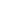 